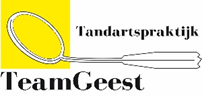 Ln.Olieslagers 1,4631 JE Hoogerheide.0164 612390www. Teamgeest.net								Hoogerheide, 11 mei 2021Beste patiënten,Zoals jullie in de brief al hebben kunnen lezen, per 16 juli ga ik na ruim 6 jaar afscheid nemen van Tandartspraktijk Teamgeest in Hoogerheide. Ik ga namelijk teug naar Spanje. Dit was een moeilijke beslissing, want ik heb het hier nog steeds naar mijn zin zowel in de praktijk als in Nederland. Wij hebben elkaar bijna elke maand gezien en sommige van jullie ken ik al langer, dus ik ga jullie zeker missen. Wij zien elkaar zeker nog voor 16 juli. Ik draag mijn werk in volste vertrouwen over aan mijn collega’s.Blijf de beugel goed poetsen! 😉Voor vragen kunt u altijd contact opnemen.Met vriendelijke groet,Laura Pardo